2024-25 Dependent Student Standard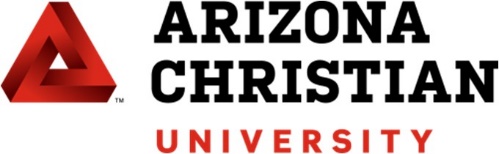 Institutional Verification Worksheet V1Your FAFSA was selected for review in a process called verification. By law, before awarding or disbursing Federal Student Aid, we are required to compare your FAFSA with the information on this institutional verification document and with any other required documents. Please note: if you wait to submit the required documents after the end of your semester or payment period or after you have withdrawn, you may not be eligible to receive financial aid. Complete all sections and attach the requirement documentation. Incomplete forms will not be processed.Student’s Last Name		Student’s First Name	M.I.		Student’s ID NumberStudent Name			                             Student IDStudent Email				    Phone Number  Student Name							   Student ID						Full NameAgeRelationship to StudentCollege NameWill be Enrolled 
at least Half Time
(Yes or no)SelfArizona Christian UniversityIf you did not use the IRS Data Direct Exchange tool when completing your 2024-25 FAFSA, please submit signed 2022 IRS federal tax return information. Please see step 6 on how to request this information.If NO…Check the box that applies and follow the instructions. 

*Please see step six for further instructionsIf parent(s) did/could not use IRS Data Direct Exchange tool when completing the 2024-25 FAFSA, please submit signed 2022 IRS federal tax return information. Please see step 6 on how to request this information.If NO…Check the box that applies and follow the instructions. 

*Please see step six for further instructions